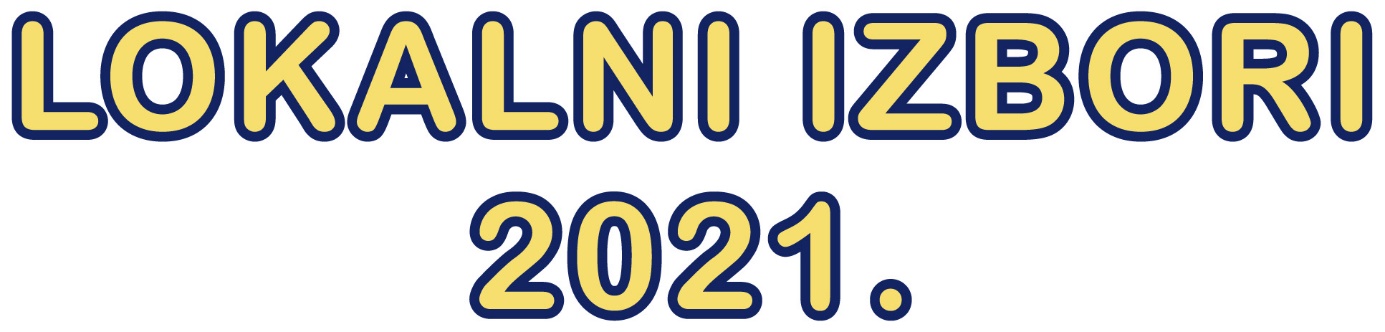 Detaljne upute o izdavanju potvrde iz kaznene evidencije i posebnog uvjerenja u postupku kandidiranja na lokalnim izborimaIzmjenama Zakona o lokalnim izborima („Narodne novine“, broj 37/21), koje su stupile na snagu 10. travnja 2021. godine, člankom 13. propisano je da birači i političke stranke ne smiju za člana predstavničkog tijela jedinice niti za općinskog načelnika, gradonačelnika i župana i njihova zamjenika kandidirati osobe koje su pravomoćnom sudskom presudom osuđene za kazneno djelo na kaznu zatvora u trajanju od najmanje šest mjeseci ili im je ta kazna zamijenjena radom za opće dobro ili uvjetnom osudom. Zabrana kandidiranja ne odnosi se na osobe koje su pravomoćnom sudskom presudom osuđene za kaznena djela počinjena iz nehaja na kaznu zatvora ako im je ta kazna zamijenjena radom za opće dobro ili uvjetnom osudom. Zakonom o lokalnim izborima također je propisano da se za svakog kandidata uz prijedlog kandidacijske liste i kandidature, među ostalim dokumentima, podnosi i potvrda o podacima iz kaznene evidencije Ministarstva pravosuđa i uprave sukladno članku 13. Zakona. Izdavanje potvrde odnosno posebnog uvjerenja iz kaznene evidencije može se zatražiti nakon stupanja na snagu Odluka o raspisivanju izbora do podnošenja prijedloga kandidatura za lokalne izbore (16. travnja 2021. godine od 0:00 sati - 29. travnja 2021. godine do 24:00 sata) putem sustava e-Građani (https://e-kaznena.pravosudje.hr/) ili u sjedištu bilo kojeg općinskog suda ili njihove stalne službe, neovisno o prebivalištu.Putem sustava e-GrađaniKorisnikom sustava e-Građani može postati svaki građanin Republike Hrvatske stariji od 15 godina koji posjeduje trajnu elektroničku vjerodajnicu s Liste prihvaćenih vjerodajnica. Lista sadrži popis vjerodajnica uključenih u Nacionalni identifikacijski i autentifikacijski sustav – NIAS.Ako ne posjedujete neku od navedenih vjerodajnica možete, bez plaćanja naknade, zatražiti izdavanje vjerodajnica mToken za e-Građane ili ePASS za e-Građane. Navedene vjerodajnice izdaje Financijska agencija (FINA) - Popis Fininih poslovnicaNakon što pristupite sustavu e-Građani, treba sa popisa dostupnih usluga odabrati „Uvjerenje iz kaznene evidencije“ (kod Dostupnih e-usluga u grupi „Pravna država i sigurnost“). Klikom na link „Uvjerenje iz kaznene evidencije“ otvorit će se aplikacija e-Kaznena (https://e-kaznena.pravosudje.hr/) namijenjena elektronskom postavljanju zahtjeva za izdavanje potvrda odnosno posebnog uvjerenja iz kaznene evidencije u svrhu kandidiranja na lokalnim izborima.Nakon otvaranja aplikacije potrebno je izabrati link „Podnošenje zahtjeva“ te odabrati „Dozvoli“ ili „Pristajem“ u sljedećem prozoru kojim se potvrđuje autentifikacija te odabirom jedne od ponuđenih vjerodajnica prijaviti se u sustav.Potom se otvara prozor „Podnošenje zahtjeva za izdavanje potvrde iz kaznene evidencije“.U kućici „svrha potvrde“ odaberite svrhu „sudjelovanje u postupku kandidiranja za člana predstavničkog tijela jedinice lokalne i područne (regionalne) samouprave i općinskog načelnika, gradonačelnika i župana te njihovog zamjenika“.Kliknite na kućicu „Podnesi zahtjev“Nakon podnesenog zahtjeva otvorit će se lista sa statusima svih predanih zahtjeva. Tri su moguća statusa: Riješen, U obradi ili GreškaU slučaju automatskog odgovora sustava, potvrda će se pojaviti u roku nekoliko sekundi, a u slučaju dodatne provjere zahtjeva u kaznenoj evidenciji (ručne verifikacije) rok za dostavljanje potvrde (posebnog uvjerenja) je tri radna dana.Potvrdu, osim u aplikaciji, moguće je pronaći i u Osobnom korisničkom pretincuJedan primjerak potvrde/uvjerenja iz kaznene evidencije dobivene putem sustava e-Građani moguće je koristiti više puta, s obzirom na to da je moguće kandidirati se istovremeno na više različitih funkcija, stoga nije potrebno podnijeti više različitih zahtjeva za izdavanje potvrde/uvjerenja iz kaznene evidencije.U sjedištu bilo kojeg općinskog suda ili stalnoj službi - neovisno o mjestu prebivalištaAdrese sjedišta općinskih sudova i stalnih službi nalaze se na poveznici: https://sudovi.hr/hr/o-sudovima/sudovi-republike-hrvatske Zahtjev se podnosi na Obrascu VIIa Pravilnika o izmjeni Pravilnika o kaznenoj evidenciji („Narodne novine“ broj 39/21). Obrazac zahtjeva dostupan je u sjedištu općinskog suda i u stalnoj službi.Podnositelj zahtjeva može Obrazac ispisati i s Internetske stranice:Ministarstva pravosuđa i uprave sudovaNa predstojećim lokalnim izborima jedna osoba može istovremeno biti kandidat za tri različite funkcije pa je sukladno tome na obrascima zahtjeva predviđeno polje gdje podnositelj zahtjeva navodi koliko primjeraka potvrde mu je potrebno (maksimalno tri).Nakon podnošenja zahtjeva ovlašteni službenik općinskog suda ili stalne službe neposrednim uvidom u kaznenu evidenciju provjerava nalazi li se podnositelj zahtjeva u kaznenoj evidenciji Ministarstva pravosuđa i uprave.Kada se provjerom utvrdi da se podnositelj zahtjeva:ne nalazi u kaznenoj evidenciji, službenik suda će o tome izdati potvrdu podnositelju zahtjeva na Obrascu VIIb Pravilnika o izmjeni Pravilnika o kaznenoj evidenciji odnosno izdati onoliko potvrda koliko je isti naveo u zahtjevu (maksimalno tri)nalazi u kaznenoj evidenciji neće se izdati potvrda već će zatražiti dodatna suglasnost podnositelja zahtjeva za izdavanje posebnog uvjerenja iz kaznene evidencije. Suglasnost se daje na Obrascu VIIa Pravilnika o izmjeni Pravilnika o kaznenoj evidencijiAko podnositelj zahtjeva:ne pristaje na daljnju provjeru – sud neće zahtijevati izdavanje posebnog uvjerenja od Ministarstva pravosuđa i upravedaje suglasnost i time pristaje na daljnju provjeru - ovlašteni službenik suda će bez odgode, elektronskim putem, zahtjev za izdavanje posebnog uvjerenja dostaviti Ministarstvu pravosuđa i upraveMinistarstvo pravosuđa i uprave posebno uvjerenje izdaje odmah, a najkasnije u roku od tri dana po zaprimanju zahtjeva te ga prosljeđuje općinskom sudu ili stalnoj službi koji ga uručuje podnositelju zahtjeva.Podnositelju zahtjeva se izdaje isključivo posebno uvjerenje koje je pristiglo putem fax-a, s potpisom službenika i pečatom Ministarstva pravosuđa i uprave, a ovlašteni službenik na fax-om zaprimljeni primjerak posebnog uvjerenja stavlja oznaku: „zaprimljeno putem fax-a“ te potpis i pečat suda. Ovlašteni službenici na općinskim sudovima i stalnim službama dužni su podnositelju izdati onoliko uvjerenja koliko je isti naveo u zahtjevu.Ako je podnositelj zahtjeva na samom zahtjevu naznačio da mu je potrebno izdati više primjeraka posebnog uvjerenja (maksimalno tri):Ovlašteni službenik na sudu ili u stalnoj službi, nakon što zaprimi posebno uvjerenje Ministarstva pravosuđa i uprave, dužan je isti kopirati u onolikom broju primjeraka koji je naveden u zahtjevu podnositeljaNa svaki primjerak (uključujući i onaj koji je zaprimljen putem fax-a) ovlašteni službenik stavlja oznaku: „zaprimljeno putem fax-a“ te potpis i pečat suda.Podnošenje zahtjeva za izdavanje potvrde nalazi li se kandidat u kaznenoj evidenciji odnosno posebnog uvjerenja Ministarstva pravosuđa i uprave u svrhu sudjelovanja u postupku kandidiranja, moguće je i uz specijalnu punomoći ovjerenu kod javnog bilježnika odnosno specijalnu punomoći danu odvjetniku za potrebe kandidiranja na lokalnim izborima. Primjerak punomoći možete pronaći na Internetskoj stranici Ministarstva pravosuđa i uprave.Potvrda ili posebno uvjerenje da se podnositelj ne nalazi u kaznenoj evidenciji prilaže se uz kandidacijsku listu sukladno Obvezatnim uputama Državnog izbornog povjerenstva:Obvezatne upute broj LS I postupak kandidiranja za izbor članova predstavničkih tijela jedinica lokalne i područne (regionalne) samoupraveObvezatne upute broj LN I postupak kandidiranja kandidata za izbor općinskih načelnika, gradonačelnika i župana te njihovih zamjenikaObvezatne upute broj MLN I postupak kandidiranja kandidata za izbor zamjenika općinskih načelnika, gradonačelnika i župana iz reda pripadnika nacionalnih manjina, odnosno zamjenika općinskog načelnika iz reda pripadnika hrvatskoga narodaNapomena:Izdavanje potvrde i posebnog uvjerena iz kaznene evidencije oslobođeno je od plaćanja sudskih i upravnih pristojbi.Uvjerenje koje izdaje općinski sud da se protiv fizičke osobe koja podnosi zahtjev ne vodi kazneni postupak (tzv. uvjerenje o nekažnjavanju) ili se isto ishodi putem https://usluge.pravosudje.hr/uvjerenje-kazneni-postupak/ nije valjano uvjerenje u svrhu kandidiranja na lokalnim izborima